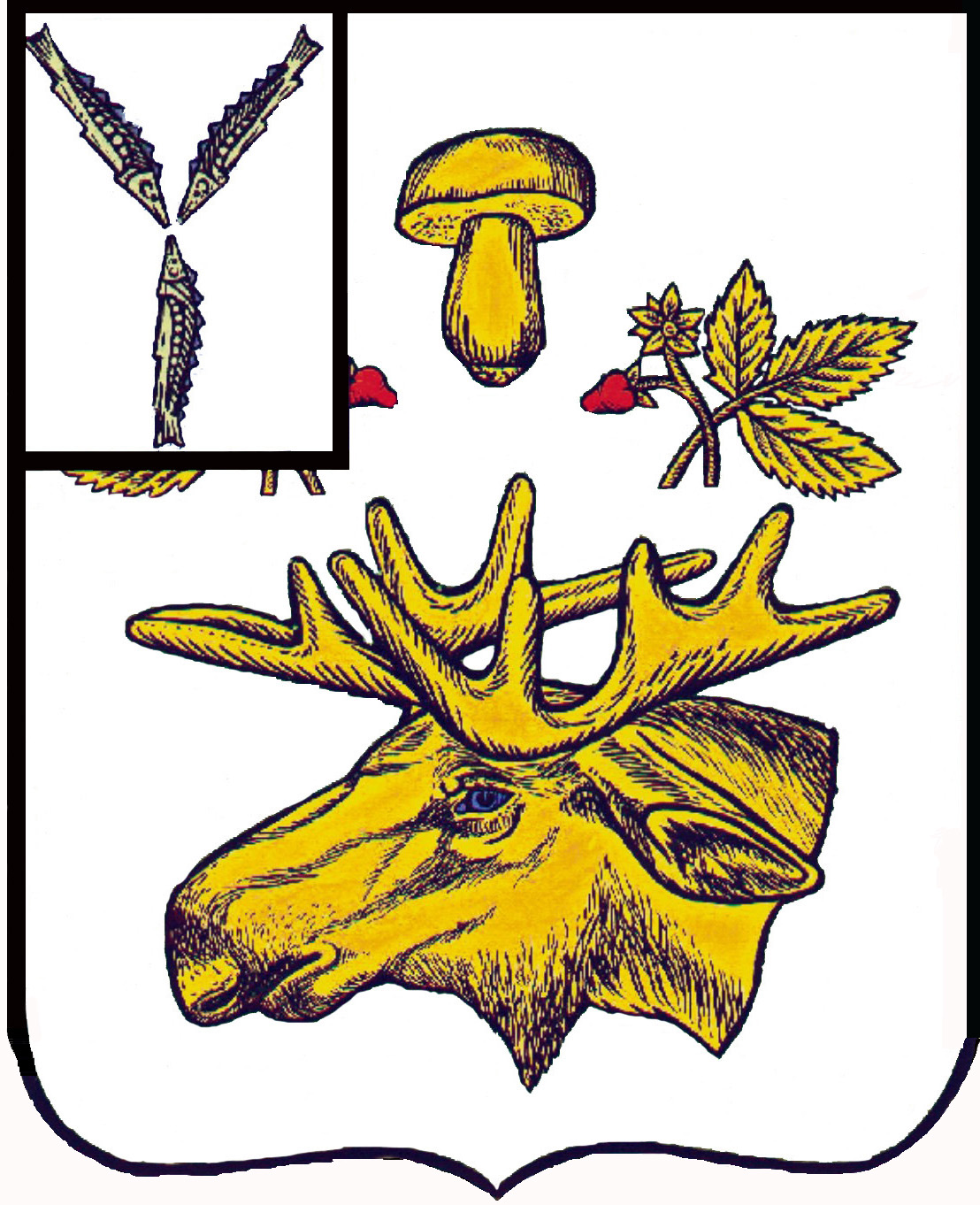 АДМИНИСТРАЦИЯБазарно-Карабулакского муниципального районаСаратовской областиПОСТАНОВЛЕНИЕОт 12 августа 2014г.	                                                                                                           №  762р.п. Базарный КарабулакО Совете по инвестициям при главе администрации  Базарно-Карабулакского  муниципального района          В соответствии с федеральным законом «Об инвестиционной деятельности Российской Федерации, осуществляемой в форме капитальных вложений от 25 февраля 1999г.,  Закона Саратовской области от 28 июня 2007г. N 116-ЗСО «О режиме наибольшего благоприятствования для инвесторов в Саратовской области», в целях создания благоприятных условий для привлечения инвестиций и более полного и эффективного использования материального, производственного, кадрового и интеллектуального потенциала Базарно-Карабулакского  муниципального района, руководствуясь Уставом Базарно-Карабулакского  муниципального района Саратовской области, администрация Базарно-Карабулакского муниципального района, ПОСТАНОВЛЯЮ:         1. Утвердить Совет по инвестициям при главе администрации Базарно-Карабулакского муниципального района согласно приложению № 1.         2. Утвердить Положение о Совете по инвестициям при главе администрации  Базарно-Карабулакского  муниципального  района  согласно   приложению № 2.     3. Опубликовать постановление в средствах массовой информации.     4.  Постановление вступает в силу с момента официального опубликования.     5. Контроль   за   исполнением   настоящего  постановления  возложить на первого заместителя главы администрации Базарно-Карабулакского муниципального района Александра Викторовича Дудина.Глава администрации района			                                   		О.А.Чумбаев                                                                                         Приложение № 1 к постановлению                                                                                         администрации Базарно-Карабулакского                                                               муниципального района                                                          от 12.08.2014г.  №  762	Состав	совета по инвестициям  при главе администрации Базарно-Карабулакского муниципального районаГлава администрации района			                                   		О.А.Чумбаев                                                                                          Приложение № 2 к постановлению                                                                                         администрации Базарно-Карабулакского                                                               муниципального района                                                            от 12.08.2014г.  № 762_Положениео Совете по инвестициям при главе администрации Базарно-Карабулакского муниципального района1. Совет по инвестициям при главе администрации Базарно-Карабулакского муниципального района (далее по тексту - Совет) является постоянно действующим совещательным, консультативным и коллегиальным органом.2.   В своей деятельности Совет руководствуется  Федеральным законом от 25 февраля 1999 гола № 39-ФЗ «Об инвестиционной деятельности в Российской Федерации, осуществляемой в форме капитальных вложений», Федеральным законом от 03.10.2003г. № 131-ФЗ «Об общих принципах организации местного самоуправления в Российской Федерации», законом Саратовской области от 5 мая 2004 года № 21-ЗСО «О государственной поддержке инвестиционной деятельности в Саратовской области»,  иными правовыми актами Российской Федерации, Саратовской области, Уставом  Базарно-Карабулакского муниципального района, постановлениями и распоряжениями  администрации Базарно-Карабулакского муниципального района и настоящим Положением.3. Основной задачей Совета является:-   формирование благоприятной инвестиционной среды, способствующей повышению инвестиционной активности негосударственного сектора;- инвестиционная поддержка жизнеобеспечивающих производств и социальной сферы, малого и среднего бизнеса;- оказание содействия в реализации важных для экономики района инвестиционных проектов и подготовка предложений по их поддержке.4. Для выполнения возложенной задачи Совет вправе в пределах своей компетенции:- запрашивать и получать от органов местного самоуправления необходимую для осуществления своих полномочий информацию (материалы);- приглашать на свои заседания представителей органов местного самоуправления поселений, руководителей предприятий, учреждений, представителей малого и среднего бизнеса, физических лиц;-  создавать рабочие группы, комиссии, определять порядок их работы;- рассматривать иные вопросы в соответствии с действующим законодательством.5. Основными  функциями Совета являются:- рассмотрение на заседаниях Совета инвестиционных проектов, планируемых к осуществлению на территории района;- адаптация инвестиционных проектов на территории района с рассмотрением вопросов по предоставлению земельных участков и технических условий;- анализ проблем в процессе реализации инвестиционных проектов;- разработка предложений в пределах установленной компетенции по совершенствованию законодательства, регулирующего инвестиционную деятельность, финансово-кредитную и налоговую политику в отношении инвесторов, а также политику в области имущественных отношений;- рассмотрение механизмов стимулирования роста инвестиционной активности и привлечения средств инвесторов для развития экономики района;- подготовка предложений о размещении конкретного инвестиционного проекта на основании предложенного бизнес-плана, в котором отражаются основные параметры, такие как месторасположение земельного участка, а также необходимые технические условия, объем инвестиционных затрат, число рабочих мест, ожидаемые налоговые поступления в местный бюджет, льготы  в отношении инвестиционного проекта;- рассмотрение и согласование презентационных материалов, содержащих информацию по инвестиционной деятельности на территории Базарно-Карабулакского муниципального района, для представления отечественным и зарубежным инвесторам.6. Заседания Совета проводятся по мере необходимости, но не реже одного раза в квартал.7. Заседания проводит председатель Совета или по его поручению заместитель председателя Совета.8. Решения Совета принимаются большинством голосов присутствующих на заседании членов Совета и оформляются в виде протоколов заседаний, которые подписывает председатель Совета или его заместитель, председательствующий на заседании, и секретарь. В случае равенства голосов, голос председательствующего на заседании Совета является решающим. Решения носят рекомендательный характер.8. Заседания Совета считаются правомочными для принятия решения при наличии на заседании не менее половины списочного состава Совета.9.  Решения Совета доводятся до заинтересованных лиц.10. Организационно-техническое обеспечение деятельности Совета осуществляет секретарь Совета.Глава администрации района			                                   		О.А.ЧумбаевПредседатель совета по инвестициямПредседатель совета по инвестициямЧумбаев Олег Александровичглава администрации Базарно-Карабулакского муниципального районаЗаместитель председателя совета по инвестициямЗаместитель председателя совета по инвестициямДудин Александр ВикторовичПервый заместитель главы администрации Базарно-Карабулакский  муниципального района Секретарь советаСекретарь советаБудеев Игорь АлександровичНачальник отдела  экономики, инвестиций администрации Базарно-Карабулакского  муниципального районаЧлены советаЧлены советаТрошина Наталья Викторовна заместитель главы администрации Базарно-Карабулакский  муниципального района по социальной сфереКолганов Александр АнатольевичНачальник отдела сельского хозяйства    администрации Базарно-Карабулакского  муниципального районаРыжоваТатьяна Михайловна Начальник  отдела транспорта, строительства и ЖКХ администрации Базарно-Карабулакского  муниципального районаМалышева Елена АлександровнаНачальник  финансового управления  администрации Базарно-Карабулакского  муниципального районаКарандина Елена ВладимировнаНачальник   управления культуры  администрации Базарно-Карабулакского  муниципального районаШароевская Елена ВладимировнаНачальник   управления образования  администрации Базарно-Карабулакского  муниципального районаКулагина Елена НиколаевнаЗаведующая сектором по работе с молодежью, физической культуре и спорту